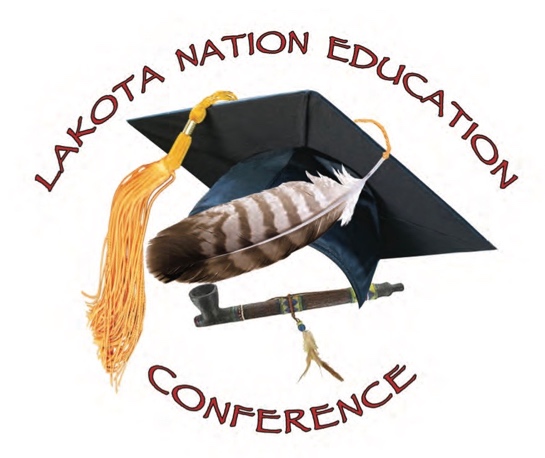 *********************************************DECEMBER 15-18, 2021RAMKOTA INN – RUSHMORE ROOM 					(WEST OF MINERVAS RESTAURANT)HOSTED BY THE LAKOTA NATIONS EDUCATION CONFERENCE.EVERYONE IS WELCOME TO COME IN AND LOOK AROUND AND ENJOY THE BOOTHS AT NO CHARGE. PLEASE PLAN TO ATTEND!